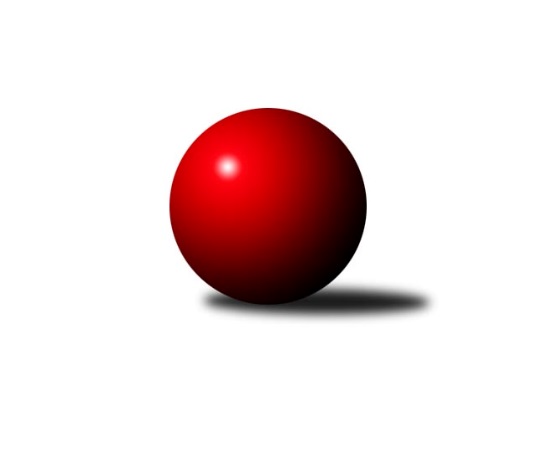 Č.23Ročník 2021/2022	25.3.2022Nejlepšího výkonu v tomto kole: 2638 dosáhlo družstvo: TJ Rudná BMistrovství Prahy 1 2021/2022Výsledky 23. kolaSouhrnný přehled výsledků:SK Meteor C	- SK Uhelné sklady	6:2	2577:2439	9.0:3.0	22.3.TJ Rudná A	- TJ Astra	4:4	2586:2558	6.0:6.0	23.3.TJ Radlice	- KK Slavoj C	6:2	2511:2473	6.0:6.0	23.3.SK Žižkov B	- SK Uhelné sklady B	7:1	2606:2337	9.0:3.0	23.3.VSK ČVUT 	- TJ Kobylisy 	7:1	2542:2467	7.0:5.0	24.3.SC Olympia Radotín	- KK Velké Popovice	2:6	2561:2615	5.0:7.0	24.3.TJ Rudná B	- KK Konstruktiva C	6:2	2638:2632	5.0:7.0	25.3.KK Slavoj C	- SK Uhelné sklady B	6:2	2595:2447	7.0:5.0	21.3.Tabulka družstev:	1.	TJ Astra	23	16	3	4	121.5 : 62.5 	159.5 : 116.5 	 2492	35	2.	TJ Rudná A	23	12	3	8	108.5 : 75.5 	163.0 : 113.0 	 2524	27	3.	KK Slavoj C	23	13	1	9	103.5 : 80.5 	148.0 : 128.0 	 2525	27	4.	KK Konstruktiva C	23	12	2	9	99.0 : 85.0 	151.0 : 125.0 	 2500	26	5.	SK Žižkov B	23	11	4	8	94.5 : 89.5 	136.5 : 139.5 	 2451	26	6.	VSK ČVUT	23	12	1	10	99.0 : 85.0 	147.5 : 128.5 	 2444	25	7.	TJ Radlice	22	9	6	7	95.0 : 81.0 	141.5 : 122.5 	 2517	24	8.	SC Olympia Radotín	22	11	2	9	92.5 : 83.5 	133.0 : 131.0 	 2486	24	9.	TJ Kobylisy	22	11	2	9	90.5 : 85.5 	132.0 : 132.0 	 2455	24	10.	KK Velké Popovice	22	10	1	11	82.5 : 93.5 	129.5 : 134.5 	 2443	21	11.	SK Meteor C	23	9	1	13	71.0 : 113.0 	111.5 : 164.5 	 2318	19	12.	TJ Rudná B	23	7	1	15	74.0 : 110.0 	120.5 : 155.5 	 2416	15	13.	SK Uhelné sklady	22	6	2	14	70.5 : 105.5 	113.5 : 150.5 	 2426	14	14.	SK Uhelné sklady B	22	4	1	17	62.0 : 114.0 	109.0 : 155.0 	 2345	9Podrobné výsledky kola:	 SK Meteor C	2577	6:2	2439	SK Uhelné sklady	Přemysl Šámal	 	 196 	 206 		402 	 0:2 	 408 	 	199 	 209		Miloslav Dušek	Jan Petráček	 	 217 	 206 		423 	 1:1 	 437 	 	211 	 226		Antonín Knobloch	Josef Kučera	 	 208 	 220 		428 	 2:0 	 405 	 	203 	 202		Zbyněk Sedlák	Josef Tesař	 	 205 	 241 		446 	 2:0 	 388 	 	195 	 193		Bohumil Bazika	Zdeněk Barcal	 	 219 	 209 		428 	 2:0 	 389 	 	203 	 186		Martin Novák	Jindra Pokorná	 	 236 	 214 		450 	 2:0 	 412 	 	202 	 210		Tomáš Dvořákrozhodčí:  Vedoucí družstevNejlepší výkon utkání: 450 - Jindra Pokorná	 TJ Rudná A	2586	4:4	2558	TJ Astra	Miluše Kohoutová	 	 228 	 201 		429 	 0:2 	 468 	 	238 	 230		Radek Fiala	Jiří Spěváček	 	 220 	 176 		396 	 1:1 	 404 	 	199 	 205		Jakub Vodička	Jan Rokos	 	 219 	 232 		451 	 1:1 	 417 	 	236 	 181		Tomáš Turnský	Ludmila Erbanová	 	 240 	 231 		471 	 2:0 	 428 	 	202 	 226		Daniel Veselý	Jaromír Bok	 	 225 	 210 		435 	 1:1 	 436 	 	220 	 216		Jaroslav Dryák	Pavel Strnad	 	 212 	 192 		404 	 1:1 	 405 	 	191 	 214		Marek Švedarozhodčí:  Vedoucí družstevNejlepší výkon utkání: 471 - Ludmila Erbanová	 TJ Radlice	2511	6:2	2473	KK Slavoj C	Jan Kamín	 	 229 	 222 		451 	 1:1 	 441 	 	216 	 225		Jindřich Valo	Marek Lehner	 	 194 	 212 		406 	 0:2 	 468 	 	220 	 248		Josef Dvořák	Miloš Beneš ml.	 	 206 	 214 		420 	 0:2 	 449 	 	218 	 231		Jiří Pavlík	Radek Lehner	 	 198 	 209 		407 	 2:0 	 366 	 	188 	 178		Daniel Prošek	Leoš Kofroň	 	 201 	 172 		373 	 1:1 	 364 	 	171 	 193		Jana Průšová	Lukáš Lehner	 	 221 	 233 		454 	 2:0 	 385 	 	207 	 178		Čeněk Zachařrozhodčí:  Vedoucí družstevNejlepší výkon utkání: 468 - Josef Dvořák	 SK Žižkov B	2606	7:1	2337	SK Uhelné sklady B	Irini Sedláčková	 	 207 	 249 		456 	 1:1 	 408 	 	222 	 186		Pavel Černý	Josef Gebr	 	 195 	 218 		413 	 0:2 	 439 	 	219 	 220		Adam Rajnoch	Anna Sailerová	 	 209 	 222 		431 	 2:0 	 335 	 	171 	 164		Jitka Kudějová	Jan Neckář ml.	 	 217 	 207 		424 	 2:0 	 341 	 	174 	 167		Marek Sedláček	Miloslav Všetečka	 	 227 	 231 		458 	 2:0 	 437 	 	218 	 219		Roman Tumpach	Jan Neckář	 	 205 	 219 		424 	 2:0 	 377 	 	171 	 206		Jiří Kudějrozhodčí: Vedoucí družstevNejlepší výkon utkání: 458 - Miloslav Všetečka	 VSK ČVUT 	2542	7:1	2467	TJ Kobylisy 	Pavel Jahelka	 	 199 	 218 		417 	 2:0 	 370 	 	193 	 177		Jaromír Žítek	Adam Vejvoda	 	 207 	 214 		421 	 1:1 	 419 	 	204 	 215		Václav Bouchal	Miroslav Kochánek	 	 206 	 204 		410 	 2:0 	 365 	 	163 	 202		Lubomír Chudoba	Jan Knyttl	 	 239 	 206 		445 	 1:1 	 442 	 	230 	 212		Karel Sedláček	Milan Vejvoda	 	 210 	 221 		431 	 1:1 	 417 	 	220 	 197		Karel Mašek	Jiří Piskáček	 	 201 	 217 		418 	 0:2 	 454 	 	217 	 237		Pavel Červinkarozhodčí: Vedoucí družstevNejlepší výkon utkání: 454 - Pavel Červinka	 SC Olympia Radotín	2561	2:6	2615	KK Velké Popovice	Robert Asimus	 	 217 	 213 		430 	 0:2 	 450 	 	224 	 226		Ladislav Musil	Vladimír Zdražil	 	 251 	 222 		473 	 2:0 	 438 	 	219 	 219		Jaruška Havrdová	Martin Šimek	 	 182 	 191 		373 	 0:2 	 418 	 	222 	 196		Martin Kučerka	Jiří Ujhelyi	 	 239 	 181 		420 	 1:1 	 463 	 	214 	 249		Jiří Mrzílek	Pavel Dvořák	 	 217 	 202 		419 	 0:2 	 441 	 	221 	 220		Tomáš Jícha	Petr Dvořák	 	 218 	 228 		446 	 2:0 	 405 	 	205 	 200		Bedřich Švecrozhodčí:  Vedoucí družstevNejlepší výkon utkání: 473 - Vladimír Zdražil	 TJ Rudná B	2638	6:2	2632	KK Konstruktiva C	Tomáš Keller	 	 216 	 254 		470 	 1:1 	 455 	 	234 	 221		Ivan Harašta	Jiří Zdráhal	 	 214 	 216 		430 	 1:1 	 420 	 	190 	 230		Petr Barchánek	Miroslav Kýhos	 	 204 	 203 		407 	 0:2 	 461 	 	239 	 222		Hana Kovářová	Petra Koščová	 	 223 	 226 		449 	 2:0 	 394 	 	186 	 208		Miroslav Klement	Martin Machulka	 	 226 	 211 		437 	 1:1 	 429 	 	227 	 202		Samuel Fujko	Radek Machulka	 	 233 	 212 		445 	 0:2 	 473 	 	242 	 231		Jan Barchánekrozhodčí: Pavel KasalNejlepší výkon utkání: 473 - Jan Barchánek	 KK Slavoj C	2595	6:2	2447	SK Uhelné sklady B	Petr Pravlovský *1	 	 217 	 209 		426 	 1:1 	 421 	 	219 	 202		Adam Rajnoch	Jiří Pavlík	 	 229 	 234 		463 	 2:0 	 397 	 	180 	 217		Pavel Černý	Jana Průšová	 	 219 	 208 		427 	 2:0 	 348 	 	182 	 166		Marek Sedláček	Daniel Prošek	 	 182 	 205 		387 	 0:2 	 406 	 	197 	 209		Roman Tumpach	Čeněk Zachař	 	 182 	 235 		417 	 0:2 	 460 	 	222 	 238		Miroslav Míchal	Jindřich Valo	 	 243 	 232 		475 	 2:0 	 415 	 	192 	 223		Jiří Mudrarozhodčí: Vedoucí družstevstřídání: *1 od 51. hodu Karel BallišNejlepší výkon utkání: 475 - Jindřich ValoPořadí jednotlivců:	jméno hráče	družstvo	celkem	plné	dorážka	chyby	poměr kuž.	Maximum	1.	Miloš Beneš  ml.	TJ Radlice	473.14	311.7	161.5	2.4	7/7	(539)	2.	Robert Asimus 	SC Olympia Radotín	450.15	302.1	148.0	3.0	9/9	(472)	3.	Jindřich Valo 	KK Slavoj C	447.40	301.0	146.4	3.2	9/10	(514)	4.	Ludmila Erbanová 	TJ Rudná A	446.68	300.3	146.4	3.3	8/9	(511)	5.	Jan Kamín 	TJ Radlice	445.34	302.0	143.3	5.1	7/7	(471)	6.	Jiří Pavlík 	KK Slavoj C	443.85	306.7	137.2	3.1	10/10	(496)	7.	Jan Barchánek 	KK Konstruktiva C	439.81	297.9	141.9	4.8	9/10	(488)	8.	Pavel Červinka 	TJ Kobylisy 	439.05	299.8	139.3	4.2	9/9	(478)	9.	Lukáš Lehner 	TJ Radlice	436.76	305.7	131.0	7.6	6/7	(481)	10.	Tomáš Jícha 	KK Velké Popovice	433.26	297.5	135.8	7.1	9/10	(465)	11.	Radovan Šimůnek 	TJ Astra	432.56	296.4	136.2	7.3	6/9	(476)	12.	Hana Kovářová 	KK Konstruktiva C	431.99	296.2	135.8	6.2	8/10	(473)	13.	Vladimír Zdražil 	SC Olympia Radotín	431.87	299.0	132.9	7.1	7/9	(473)	14.	Pavel Jahelka 	VSK ČVUT 	428.96	292.6	136.3	5.8	9/9	(485)	15.	Radek Fiala 	TJ Astra	427.22	291.8	135.4	5.3	8/9	(484)	16.	Martin Machulka 	TJ Rudná B	425.52	296.4	129.1	6.8	9/10	(478)	17.	Miroslav Míchal 	SK Uhelné sklady B	425.32	291.6	133.7	6.1	7/9	(460)	18.	Martin Novák 	SK Uhelné sklady	423.21	290.4	132.8	5.5	9/9	(474)	19.	Pavel Dvořák 	SC Olympia Radotín	423.06	297.2	125.9	7.6	8/9	(490)	20.	Adam Vejvoda 	VSK ČVUT 	422.94	291.1	131.8	5.9	9/9	(493)	21.	Martin Lukáš 	SK Žižkov B	422.61	292.1	130.5	6.0	6/8	(485)	22.	Petra Koščová 	TJ Rudná B	422.23	298.3	123.9	7.6	9/10	(497)	23.	Jan Hloušek 	SK Uhelné sklady	421.74	289.2	132.5	7.9	7/9	(456)	24.	Ivan Harašta 	KK Konstruktiva C	420.75	296.0	124.8	6.9	9/10	(455)	25.	Jiří Spěváček 	TJ Rudná A	420.54	285.4	135.1	5.8	9/9	(477)	26.	Ladislav Musil 	KK Velké Popovice	420.25	293.9	126.4	7.5	10/10	(450)	27.	Jiří Mrzílek 	KK Velké Popovice	420.09	287.4	132.7	6.5	9/10	(463)	28.	Miluše Kohoutová 	TJ Rudná A	419.85	295.8	124.1	6.3	9/9	(482)	29.	Petr Barchánek 	KK Konstruktiva C	418.64	289.6	129.0	7.8	7/10	(457)	30.	Anna Sailerová 	SK Žižkov B	418.61	290.0	128.6	5.2	8/8	(474)	31.	Karel Hybš 	KK Konstruktiva C	418.56	292.0	126.6	6.4	8/10	(466)	32.	Jan Knyttl 	VSK ČVUT 	418.54	291.1	127.4	7.7	7/9	(494)	33.	Karel Mašek 	TJ Kobylisy 	418.08	294.4	123.6	7.5	8/9	(447)	34.	Pavel Strnad 	TJ Rudná A	418.08	295.5	122.6	8.8	9/9	(489)	35.	Tomáš Dvořák 	SK Uhelné sklady	415.28	289.2	126.0	5.7	9/9	(482)	36.	Miloslav Všetečka 	SK Žižkov B	415.26	281.5	133.8	5.2	7/8	(463)	37.	Tomáš Hroza 	TJ Astra	414.52	292.9	121.6	8.7	8/9	(450)	38.	Jaroslav Dryák 	TJ Astra	414.28	288.3	125.9	5.8	9/9	(463)	39.	Jaromír Bok 	TJ Rudná A	412.47	289.2	123.3	7.6	9/9	(469)	40.	Martin Kučerka 	KK Velké Popovice	411.72	290.1	121.6	8.0	10/10	(434)	41.	Marek Šveda 	TJ Astra	411.19	293.0	118.1	8.5	9/9	(461)	42.	Jakub Vodička 	TJ Astra	410.73	293.7	117.0	9.3	7/9	(480)	43.	Čeněk Zachař 	KK Slavoj C	409.90	283.1	126.8	8.9	9/10	(457)	44.	Jiří Piskáček 	VSK ČVUT 	409.78	291.4	118.4	10.7	8/9	(480)	45.	Jan Rokos 	TJ Rudná A	409.71	284.9	124.8	8.4	6/9	(463)	46.	Radek Machulka 	TJ Rudná B	409.52	293.9	115.6	8.0	10/10	(456)	47.	Karel Sedláček 	TJ Kobylisy 	407.90	280.6	127.3	6.5	9/9	(445)	48.	Václav Bouchal 	TJ Kobylisy 	407.51	288.4	119.1	8.5	8/9	(429)	49.	Petr Dvořák 	SC Olympia Radotín	407.15	281.6	125.6	8.3	9/9	(463)	50.	Zdeněk Barcal 	SK Meteor C	407.06	288.6	118.5	8.7	7/9	(457)	51.	Daniel Veselý 	TJ Astra	405.76	287.2	118.6	9.1	9/9	(457)	52.	Martin Pondělíček 	SC Olympia Radotín	404.33	284.6	119.7	9.9	8/9	(490)	53.	Pavel Černý 	SK Uhelné sklady B	403.86	283.0	120.9	9.4	7/9	(444)	54.	Pavel Mezek 	TJ Kobylisy 	403.30	276.4	126.9	7.4	7/9	(444)	55.	Zbyněk Sedlák 	SK Uhelné sklady	403.19	281.4	121.8	9.8	7/9	(427)	56.	Jan Neckář 	SK Žižkov B	402.92	273.7	129.3	4.3	8/8	(479)	57.	Miroslav Kýhos 	TJ Rudná B	402.24	285.0	117.2	8.5	8/10	(430)	58.	Marek Lehner 	TJ Radlice	401.49	284.5	117.0	8.5	7/7	(421)	59.	Antonín Knobloch 	SK Uhelné sklady	401.47	285.6	115.8	9.1	9/9	(461)	60.	Samuel Fujko 	KK Konstruktiva C	400.37	279.1	121.3	9.4	9/10	(443)	61.	Roman Tumpach 	SK Uhelné sklady B	400.05	286.9	113.2	10.6	9/9	(464)	62.	Lubomír Chudoba 	TJ Kobylisy 	396.17	281.5	114.7	8.8	8/9	(451)	63.	Peter Koščo 	TJ Rudná B	395.70	275.7	120.0	9.2	10/10	(461)	64.	Jaruška Havrdová 	KK Velké Popovice	395.61	280.4	115.2	9.2	10/10	(439)	65.	Radek Lehner 	TJ Radlice	393.24	272.9	120.4	11.7	7/7	(435)	66.	Adam Rajnoch 	SK Uhelné sklady B	393.24	276.6	116.6	11.9	9/9	(439)	67.	Leoš Kofroň 	TJ Radlice	392.90	275.5	117.4	10.3	7/7	(434)	68.	Jiří Ujhelyi 	SC Olympia Radotín	391.57	274.7	116.9	10.4	7/9	(445)	69.	Josef Gebr 	SK Žižkov B	390.79	279.3	111.5	9.3	8/8	(452)	70.	Jan Neckář  ml.	SK Žižkov B	390.70	273.6	117.1	9.4	8/8	(454)	71.	Josef Tesař 	SK Meteor C	389.37	280.3	109.1	11.1	8/9	(454)	72.	Jindra Pokorná 	SK Meteor C	387.94	279.3	108.7	10.7	9/9	(458)	73.	Adam Lesák 	TJ Rudná B	387.71	278.0	109.7	10.3	7/10	(409)	74.	Přemysl Šámal 	SK Meteor C	387.13	276.6	110.5	10.7	8/9	(412)	75.	Josef Jurášek 	SK Meteor C	385.41	281.4	104.0	12.2	9/9	(435)	76.	Milan Vejvoda 	VSK ČVUT 	384.24	270.2	114.0	6.7	9/9	(465)	77.	Jaromír Žítek 	TJ Kobylisy 	383.13	275.2	108.0	11.0	8/9	(417)	78.	Miroslav Kochánek 	VSK ČVUT 	382.10	271.1	111.0	10.3	7/9	(441)	79.	Miroslav Klement 	KK Konstruktiva C	381.21	268.8	112.4	11.9	8/10	(440)	80.	Bedřich Švec 	KK Velké Popovice	379.54	268.6	111.0	11.7	9/10	(419)	81.	Jana Průšová 	KK Slavoj C	377.56	278.4	99.1	14.9	8/10	(427)	82.	Bohumil Bazika 	SK Uhelné sklady	375.39	277.6	97.8	13.6	8/9	(425)	83.	Josef Kučera 	SK Meteor C	359.12	264.6	94.5	14.0	8/9	(431)	84.	Marek Sedláček 	SK Uhelné sklady B	331.85	248.9	82.9	16.0	7/9	(366)		Daniel Kulhánek 	KK Slavoj C	498.00	328.0	170.0	0.0	1/10	(498)		Hana Křemenová 	SK Žižkov B	477.60	319.0	158.6	2.4	1/8	(532)		Vladislav Škrabal 	SK Žižkov B	473.00	330.0	143.0	6.0	1/8	(473)		Evžen Valtr 	KK Slavoj C	472.50	314.0	158.5	1.5	2/10	(488)		Josef Dvořák 	KK Slavoj C	468.83	305.3	163.5	3.8	2/10	(534)		František Rusín 	KK Slavoj C	461.00	313.3	147.8	4.3	4/10	(488)		Luboš Kocmich 	VSK ČVUT 	456.67	314.0	142.7	5.0	3/9	(473)		Jaroslav Pleticha  ml.	KK Konstruktiva C	448.83	299.8	149.0	5.2	3/10	(481)		Štěpán Fatka 	TJ Rudná A	441.00	308.0	133.0	8.0	1/9	(441)		Irini Sedláčková 	SK Žižkov B	439.04	296.6	142.4	5.9	4/8	(476)		Jakub Wrzecionko 	KK Konstruktiva C	435.00	296.5	138.5	4.5	2/10	(463)		Tomáš Eštók 	KK Konstruktiva C	432.00	291.0	141.0	4.0	1/10	(432)		Petr Pravlovský 	KK Slavoj C	431.27	301.9	129.3	5.5	5/10	(481)		Milan Dvořák 	TJ Rudná B	430.00	318.0	112.0	11.0	1/10	(430)		Richard Glas 	VSK ČVUT 	428.00	287.0	141.0	6.0	2/9	(448)		David Knoll 	VSK ČVUT 	425.00	298.7	126.3	7.4	3/9	(475)		Aleš Král 	KK Slavoj C	422.53	297.5	125.1	6.1	3/10	(465)		Petra Sedláčková 	KK Slavoj C	421.63	291.5	130.2	6.4	5/10	(474)		Stanislava Sábová 	SK Uhelné sklady	421.50	297.1	124.4	8.9	2/9	(457)		Zbyněk Lébl 	KK Konstruktiva C	419.50	291.0	128.5	7.0	2/10	(441)		Vlastimil Bočánek 	SK Uhelné sklady B	418.06	290.9	127.2	6.2	5/9	(465)		Marek Dvořák 	TJ Rudná A	417.56	293.7	123.9	9.1	3/9	(436)		Jarmila Zimáková 	TJ Rudná A	417.50	283.3	134.3	6.0	4/9	(448)		Jan Vojáček 	TJ Radlice	416.30	288.8	127.5	9.0	2/7	(472)		Vladimír Dvořák 	SK Meteor C	414.50	289.5	125.0	9.0	2/9	(424)		Kateřina Holanová 	KK Slavoj C	414.50	292.5	122.0	6.5	2/10	(423)		Vojtěch Zlatník 	SC Olympia Radotín	413.13	286.6	126.5	7.6	2/9	(430)		Tomáš Turnský 	TJ Astra	413.00	289.0	124.0	6.7	3/9	(420)		Vojtěch Vojtíšek 	TJ Kobylisy 	412.33	287.7	124.7	7.0	3/9	(420)		Jana Dušková 	SK Uhelné sklady	410.00	287.0	123.0	8.0	1/9	(410)		Bohumír Musil 	KK Konstruktiva C	409.00	286.5	122.5	6.5	2/10	(430)		Petr Seidl 	TJ Astra	408.00	284.0	124.0	6.0	1/9	(408)		Tomáš Pokorný 	SK Žižkov B	408.00	289.0	119.0	5.0	1/8	(408)		Jakub Vojáček 	TJ Radlice	407.50	280.5	127.0	6.5	2/7	(410)		Pavel Šimek 	SC Olympia Radotín	407.00	289.5	117.5	9.5	2/9	(422)		Dana Školová 	SK Uhelné sklady B	405.67	287.7	118.0	6.7	3/9	(438)		Jan Petráček 	SK Meteor C	404.25	288.4	115.9	7.5	2/9	(467)		Tomáš Doležal 	TJ Astra	403.83	298.7	105.2	9.0	3/9	(417)		Jiří Škoda 	VSK ČVUT 	403.50	282.8	120.8	8.8	2/9	(438)		Miloslav Dušek 	SK Uhelné sklady	402.83	279.3	123.5	6.0	2/9	(431)		Michal Majer 	TJ Rudná B	401.00	285.5	115.5	9.5	1/10	(402)		Jiří Mudra 	SK Uhelné sklady B	400.00	280.5	119.5	12.5	2/9	(415)		Radek Pauk 	SC Olympia Radotín	399.40	291.9	107.5	10.5	3/9	(446)		Jan Klégr 	TJ Rudná A	399.00	282.0	117.0	10.0	1/9	(399)		Jiří Kuděj 	SK Uhelné sklady B	398.60	290.3	108.3	13.3	5/9	(419)		Jiří Zdráhal 	TJ Rudná B	398.22	284.7	113.6	13.2	3/10	(434)		Vladimír Vošický 	SK Meteor C	397.50	274.0	123.5	7.0	2/9	(421)		Miroslava Martincová 	SK Meteor C	397.25	271.0	126.3	6.0	2/9	(427)		Jindra Kafková 	SK Uhelné sklady	395.75	280.3	115.5	8.0	2/9	(433)		Marek Sedlák 	TJ Astra	393.00	280.0	113.0	16.0	1/9	(393)		Petr Behina 	SK Uhelné sklady B	389.40	275.2	114.2	9.0	1/9	(408)		Ivana Vlková 	SK Meteor C	387.50	267.9	119.6	9.3	4/9	(442)		Vladimír Kohout 	TJ Kobylisy 	387.00	265.0	122.0	2.0	1/9	(387)		Petr Kapal 	KK Velké Popovice	386.50	281.5	105.0	11.0	4/10	(419)		Karel Balliš 	KK Slavoj C	385.00	287.0	98.0	11.0	1/10	(385)		Luboš Machulka 	TJ Rudná B	384.00	271.0	113.0	10.0	1/10	(384)		Miroslav Vyšný 	KK Slavoj C	383.33	281.3	102.0	13.7	3/10	(402)		Tomáš Keller 	TJ Rudná B	382.09	268.4	113.7	9.6	5/10	(470)		Jiří Novotný 	SK Meteor C	382.00	276.0	106.0	7.0	1/9	(382)		Jiří Tencar 	VSK ČVUT 	381.33	261.3	120.0	13.7	3/9	(418)		Josef Vodešil 	KK Velké Popovice	380.00	276.5	103.5	10.5	1/10	(390)		Jan Kalina 	SC Olympia Radotín	379.00	263.0	116.0	11.0	1/9	(379)		Tomáš Kuneš 	VSK ČVUT 	374.00	266.0	108.0	7.0	1/9	(374)		Jan Mařánek 	TJ Rudná A	373.00	271.0	102.0	18.0	1/9	(373)		Martin Šimek 	SC Olympia Radotín	372.50	260.5	112.0	9.7	3/9	(428)		Daniel Prošek 	KK Slavoj C	367.53	270.7	96.8	14.5	4/10	(451)		Petr Míchal 	SK Uhelné sklady B	362.83	265.7	97.2	10.7	3/9	(379)		Jitka Kudějová 	SK Uhelné sklady B	358.67	264.7	94.0	11.3	3/9	(386)		Miroslav Plachý 	SK Uhelné sklady	358.19	268.6	89.6	16.2	4/9	(407)		Karel Turek 	TJ Radlice	352.00	254.7	97.3	14.7	3/7	(378)		Karel Kohout 	TJ Rudná A	347.00	252.0	95.0	12.5	2/9	(360)		Dominik Kocman 	TJ Rudná B	338.00	250.0	88.0	16.0	1/10	(338)		Jiří Budil 	SK Uhelné sklady B	337.00	239.0	98.0	12.0	1/9	(337)		Tomáš Novotný 	TJ Rudná B	327.00	251.0	76.0	19.0	1/10	(327)		Jan Kratochvíl 	KK Velké Popovice	318.00	239.0	79.0	23.0	1/10	(318)		Gabriela Jirásková 	KK Velké Popovice	313.00	219.0	94.0	14.0	1/10	(313)		Alena Gryz 	TJ Rudná B	298.00	220.0	78.0	22.0	1/10	(298)Sportovně technické informace:Starty náhradníků:registrační číslo	jméno a příjmení 	datum startu 	družstvo	číslo startu11929	Karel Balliš	21.03.2022	KK Slavoj C	2x16851	Jiří Kuděj	23.03.2022	SK Uhelné sklady B	4x18892	Miloslav Dušek	22.03.2022	SK Uhelné sklady	1x11589	Tomáš Turnský	23.03.2022	TJ Astra	2x10878	Josef Dvořák	23.03.2022	KK Slavoj C	1x9477	Jan Petráček	22.03.2022	SK Meteor C	3x1289	Jitka Kudějová	23.03.2022	SK Uhelné sklady B	3x23232	Martin Šimek	24.03.2022	SC Olympia Radotín	3x
Hráči dopsaní na soupisku:registrační číslo	jméno a příjmení 	datum startu 	družstvo	Program dalšího kola:24. kolo28.3.2022	po	17:30	SK Uhelné sklady B - SK Uhelné sklady (dohrávka z 16. kola)	28.3.2022	po	19:30	SC Olympia Radotín - TJ Kobylisy  (dohrávka z 17. kola)	29.3.2022	út	17:30	KK Velké Popovice - TJ Radlice (dohrávka z 20. kola)	31.3.2022	čt	17:00	TJ Kobylisy  - TJ Radlice	31.3.2022	čt	17:30	KK Slavoj C - SK Meteor C	31.3.2022	čt	17:30	SK Uhelné sklady - TJ Rudná B	31.3.2022	čt	17:30	KK Konstruktiva C - SC Olympia Radotín	31.3.2022	čt	17:30	KK Velké Popovice - TJ Rudná A	1.4.2022	pá	17:30	TJ Astra - SK Žižkov B	1.4.2022	pá	17:30	SK Uhelné sklady B - VSK ČVUT 	Nejlepší šestka kola - absolutněNejlepší šestka kola - absolutněNejlepší šestka kola - absolutněNejlepší šestka kola - absolutněNejlepší šestka kola - dle průměru kuželenNejlepší šestka kola - dle průměru kuželenNejlepší šestka kola - dle průměru kuželenNejlepší šestka kola - dle průměru kuželenNejlepší šestka kola - dle průměru kuželenPočetJménoNázev týmuVýkonPočetJménoNázev týmuPrůměr (%)Výkon4xVladimír ZdražilRadotín4732xJosef DvořákSlavoj C117.064685xJan BarchánekKonstruktiva C4736xLukáš LehnerRadlice A113.564547xLudmila ErbanováRudná A4715xJan BarchánekKonstruktiva C112.834731xTomáš KellerRudná B4708xJan KamínRadlice A112.814517xRadek FialaAstra4688xLudmila ErbanováRudná A112.354712xJosef DvořákSlavoj C4688xJiří PavlíkSlavoj C112.31449